		Te Āwhina Marae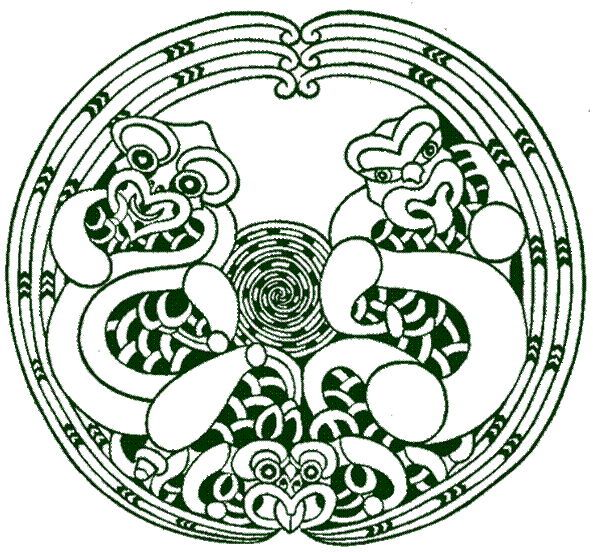 		133 Pah Street	Human Resources	MOTUEKA 7120	Position Description	Telephone: 03 528 6061		Facsimile: 03 528 8995		Email: info@tam.org.nzTE ĀWHINA MARAE O MOTUEKA SOCIETY INCKAUPAPA / MISSION STATEMENTĀwhi Mai, Āwhi AtuTe Āwhina Marae is a living, thriving and enduring Marae for the whānau, hapū, and iwi of Motueka.We will achieve this by living and breathing ngā uara (our values) of whānaungatanga, manaakitanga, rangatiratanga, kaitiakitanga, kotahitanga, wairuatanga, and mātauranga.NAME	JOB TITLE	TE PĀTAKA COORDINATORDepartment	ManaakitangaType of Employment	Part-Time (with some flexibility) 	Up to 10 hrs per week Remuneration	$21 per hour Responsible to	TumuakiPRIMARY PURPOSE OF POSITIONTo uphold and enhance the mana of Te Āwhina Marae and our whānau by ensuring the delivery of high quality manaakitanga for those in need.Te Pātaka provides support to Māori whānau within the Motueka Golden Bay rohe, in the form of kai packages, firewood, vouchers and other koha, to enable whānau to thrive, not just survive. The kaupapa of Te Pātaka is “No Whānau Goes Hungry”POSITION RESPONSIBILITIESTe PātakaManage the ordering, receipt, storage and distribution of suppliesManage all referralsDevelop a system for distribution of suppliesMaintain a database of whānau supportComplete regular stocktakes of suppliesEnsure supplies are stored safely and hygienically.Investigate other sources for supplies for Te Pātaka e.g. Kono for fruitOrganise and manage volunteersEnsure you & any volunteers abide by Health and Safety requirements. Work collaboratively with Whānau Ora Navigators to provide welfare support to whānau where neededPromotionsPromote Te Pātaka to agencies and schoolsSystemsAdhere to the purchasing policies of Te Āwhina MaraeHave input into the policies and procedures, and annual budget, for Te PātakaWork within the Te Pātaka budget. Complete a monthly Te Pātaka report to present to the Board of TrusteesComplete quarterly reports by given deadlines for the Te Tau Ihu Governance group who in turn will report to the fundersKeep keys safe and do not give them to any unauthorised person. Report any loss immediatelyEnsure security of Te Pātaka storeroom. Organisational ResponsibilitiesAttend, and participate in, staff hui and marae activities as requiredSupport and assist in hosting manuhiri on the marae when ableDevelop a knowledge and understanding of the tikanga and history of Te Āwhina MaraeSupport and assist other staff when necessaryIdentify and report any workplace hazards to ensure action is taken to manage/minimize/eliminate the hazardEnsure you assist in keeping the tea room clean and tidyAny other reasonable related duties/tasks as negotiatedKeep a timesheet & submit this to the Tumuaki by 10am each MondayPERSON SPECIFICATIONQualificationsA current, clean, full driver’s licencePersonal QualitiesHonest			Reliable			Flexible (time-wise)	RespectfulGood Communicator	Self Motivated		Professional Attitude		Treats all whānau with respect and is non-judgmentalProven ability to prioritise and meet deadlines	Competency in written and oral skills, including use of the Microsoft suite of softwareAbility to work independently and show initiativeCompetent in problem solving and decision-makingAbility to handle stressful situations effectively and respectfullyDisplay a positive attitude to work, and respect towards other staff membersAbility to work as part of a team and support other staff when necessaryAlways ensures own and others’ safety Complies with all organizational policies and proceduresAbility to maintain confidentiality and discretion in all work and whānau relationshipsWillingness to support Marae Hui or activitiesAbility to communicate well and be courteous towards all who participate in the life of, and activities at, Te Āwhina MaraeExperienceKnowledge of Te Āwhina Marae tikanga and manaakitanga Understanding of, and/or willingness to learn, Te Reo Maori me ōna TikangaSigned: _______________________________ 	Signed: ____________________________________  	 Te Pātaka Coordinator				Tumuaki, Te Āwhina MaraeDate:  ________________________________	Date:  _____________________________________